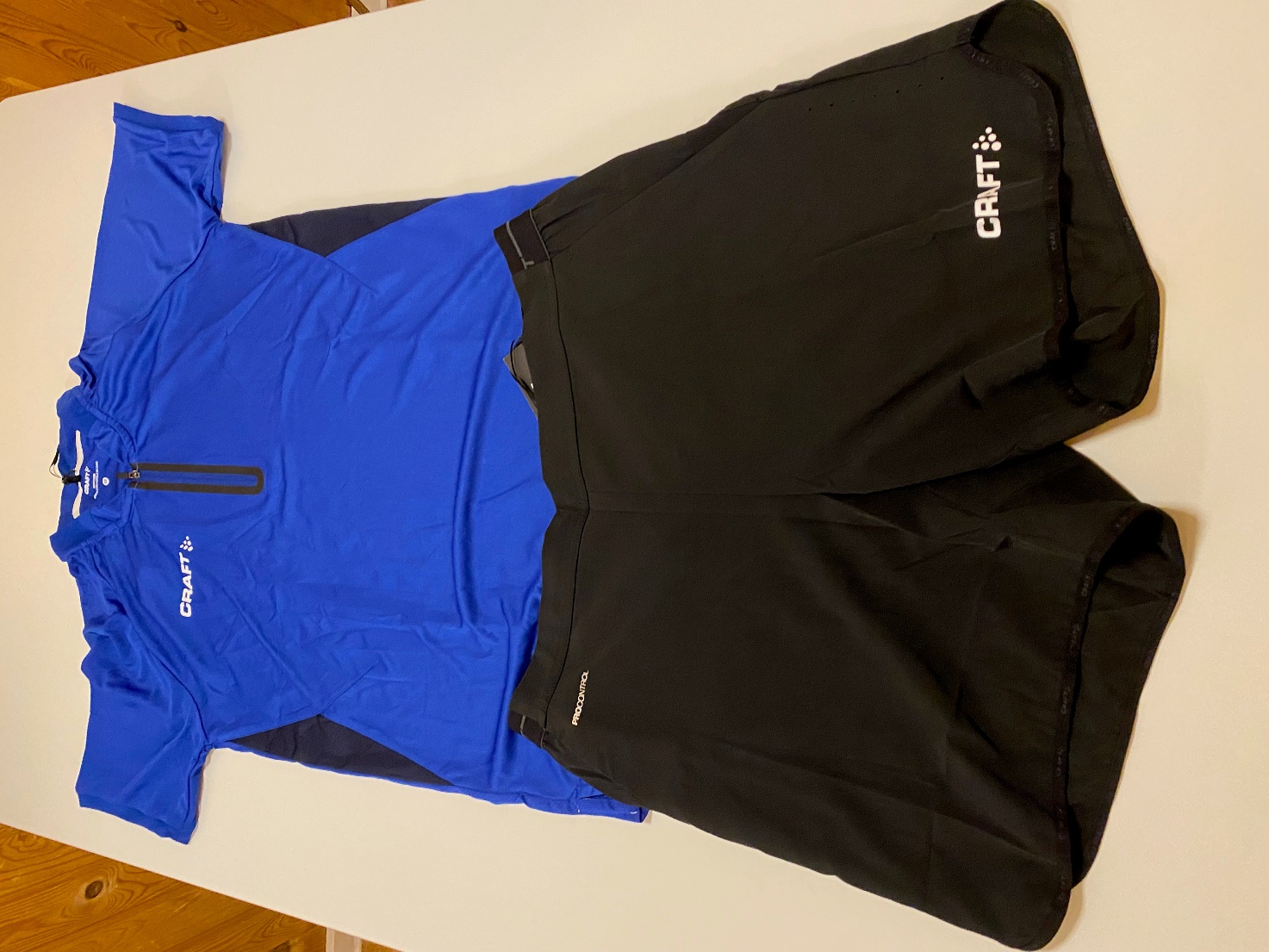 Herre Polo kr. 275,00Herre Shorts kort kr. 275,00Junior Shorts kr. 225,00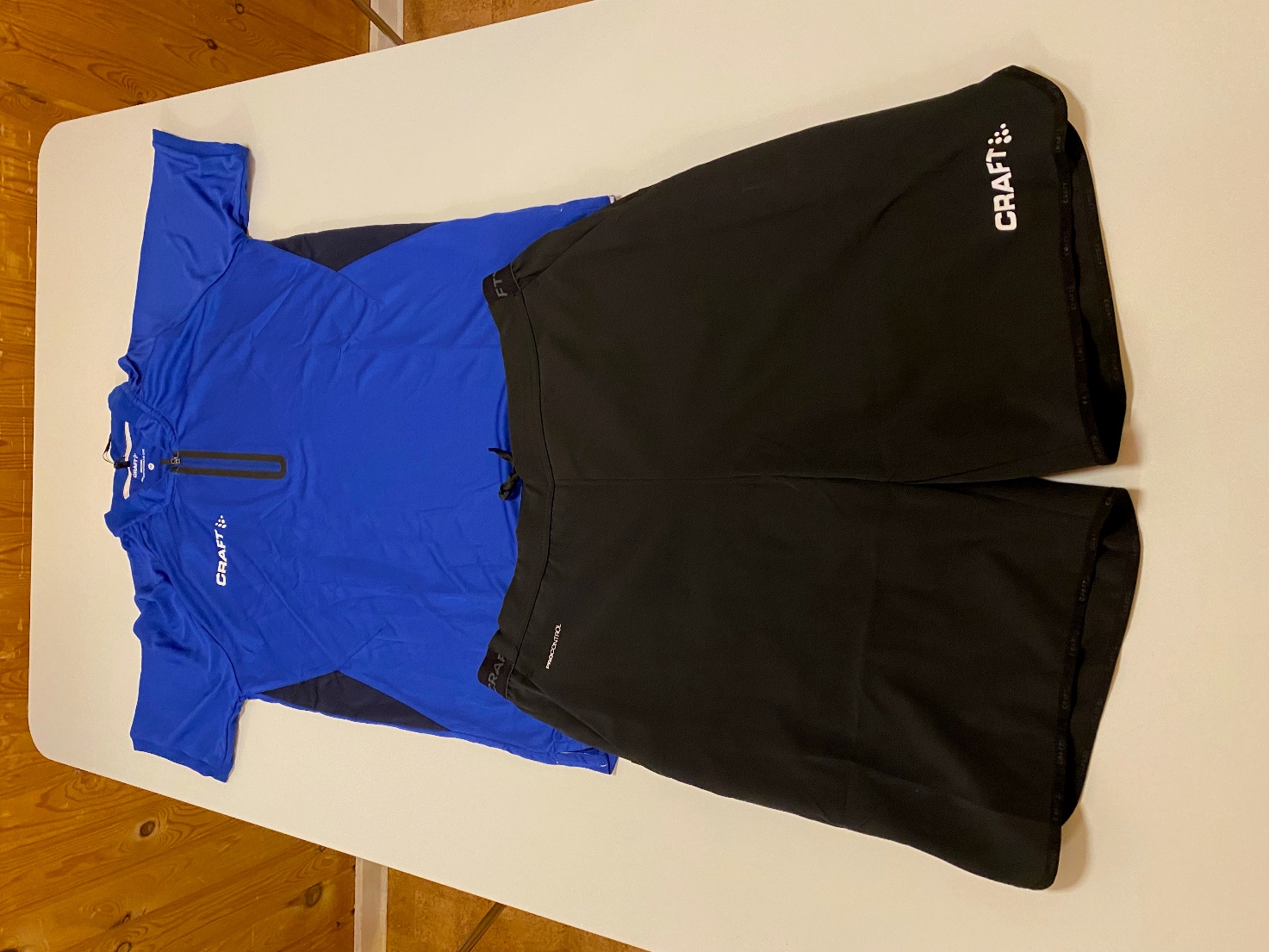 Herre Polo kr. 275,00Herre Shorts lang kr. 275,00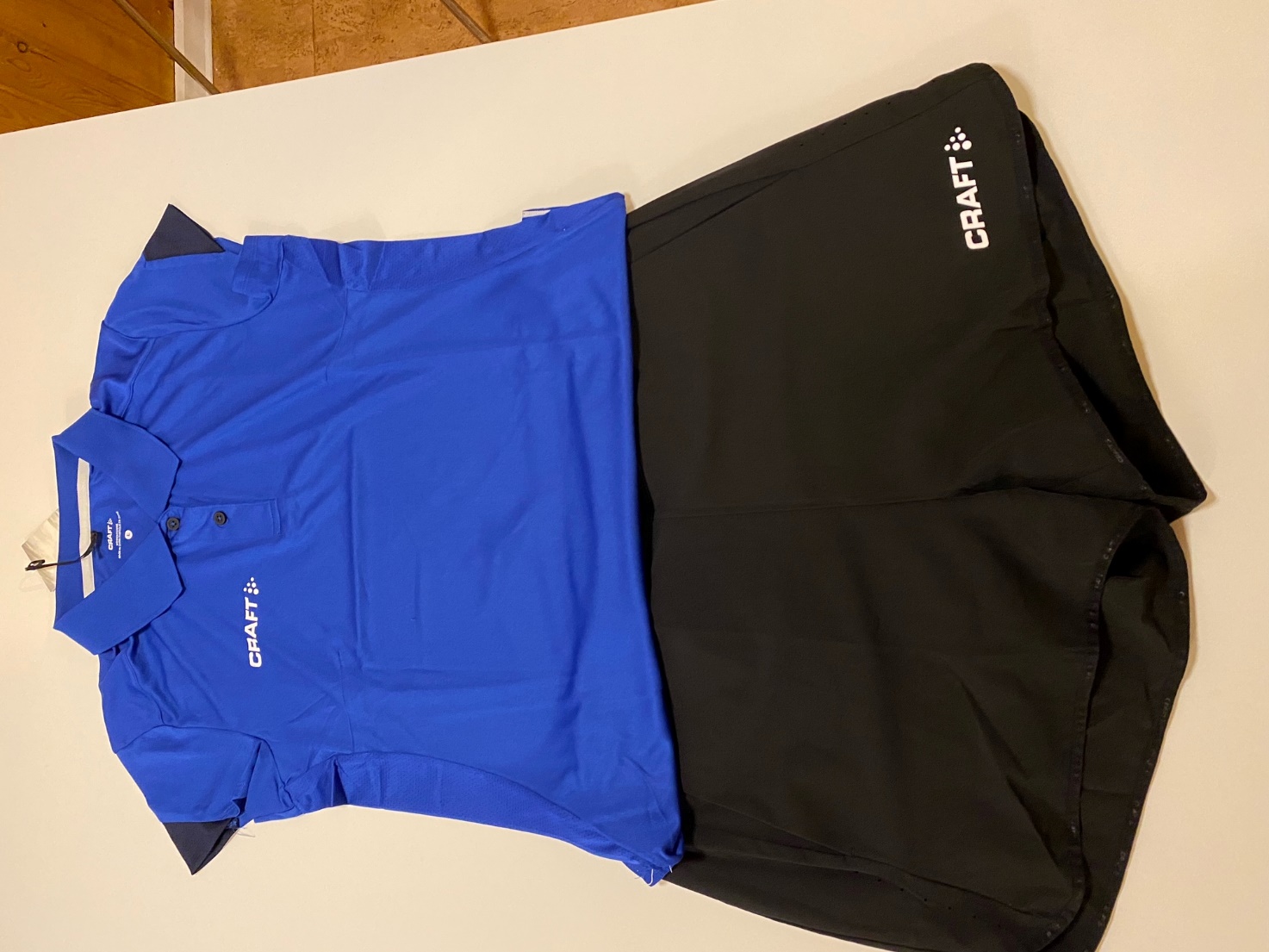 Dame Polo kr. 275,00Dame Shorts kr. 275,00Junior Polo kr. 225,00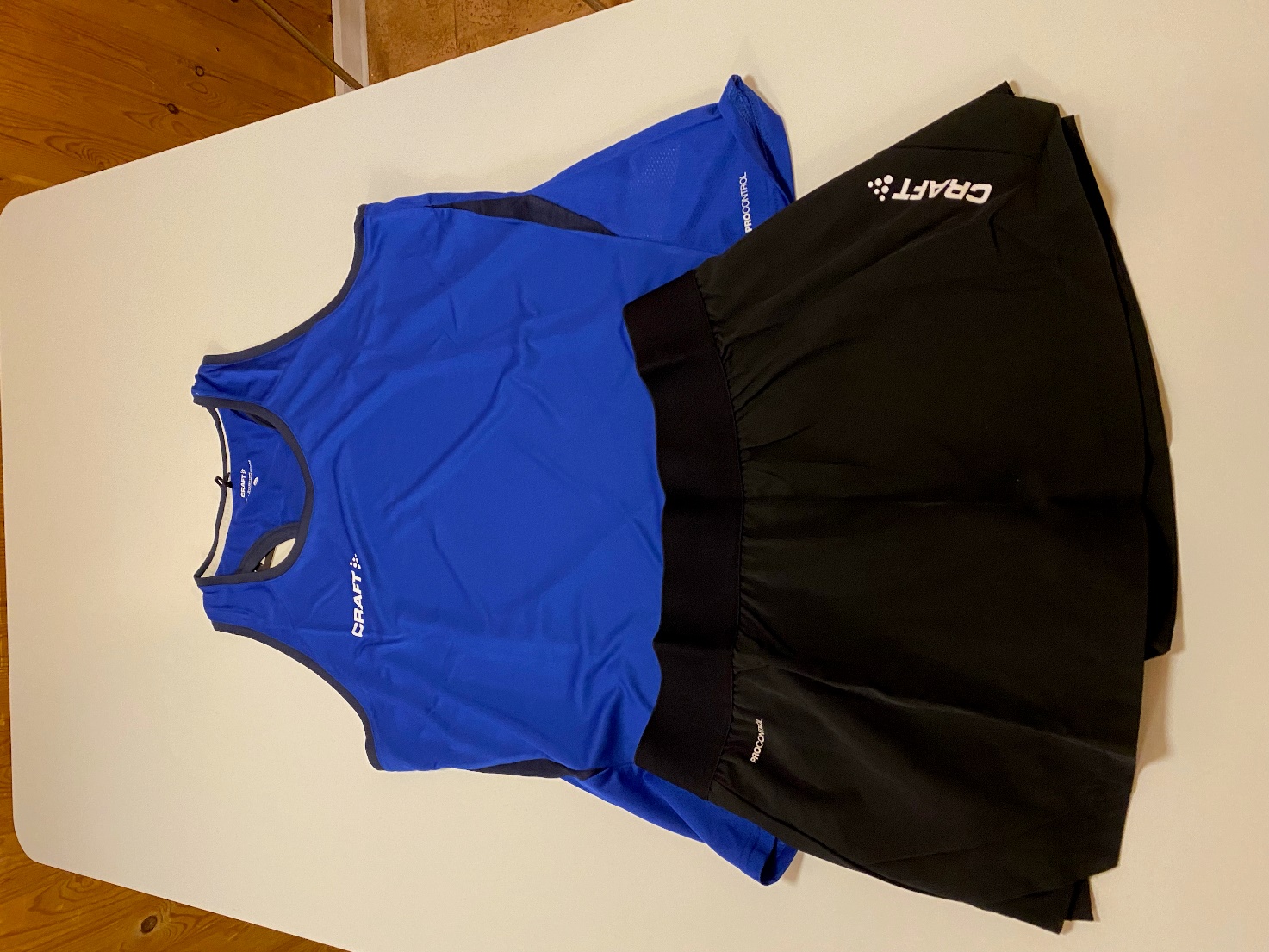 Dame Ærmeløs top kr. 175,00Dame Skirt med indertights kr. 275,00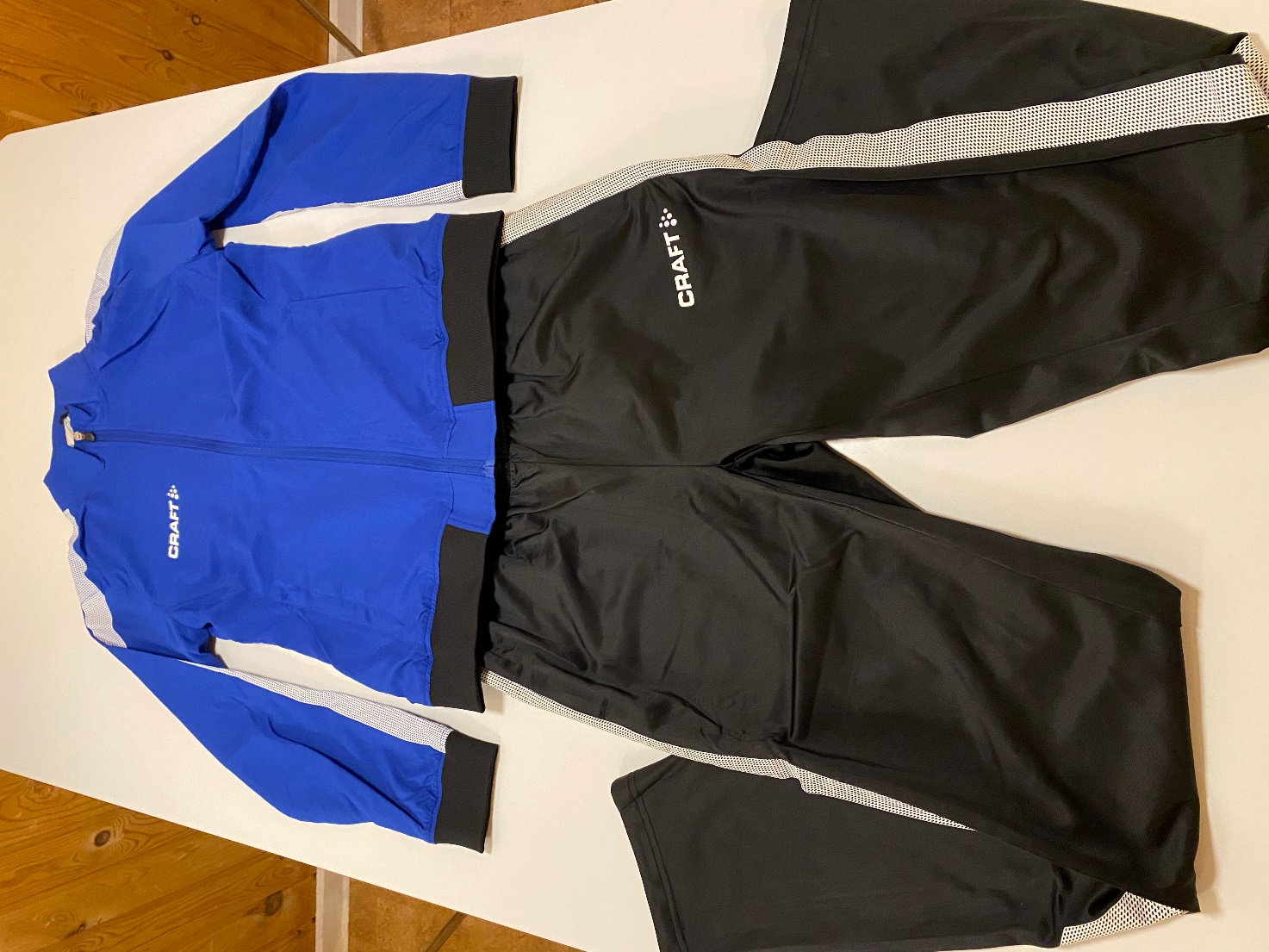 Jakke til herre, dame og junior kr. 450,00Bukser til herre, dame og junior kr. 275,00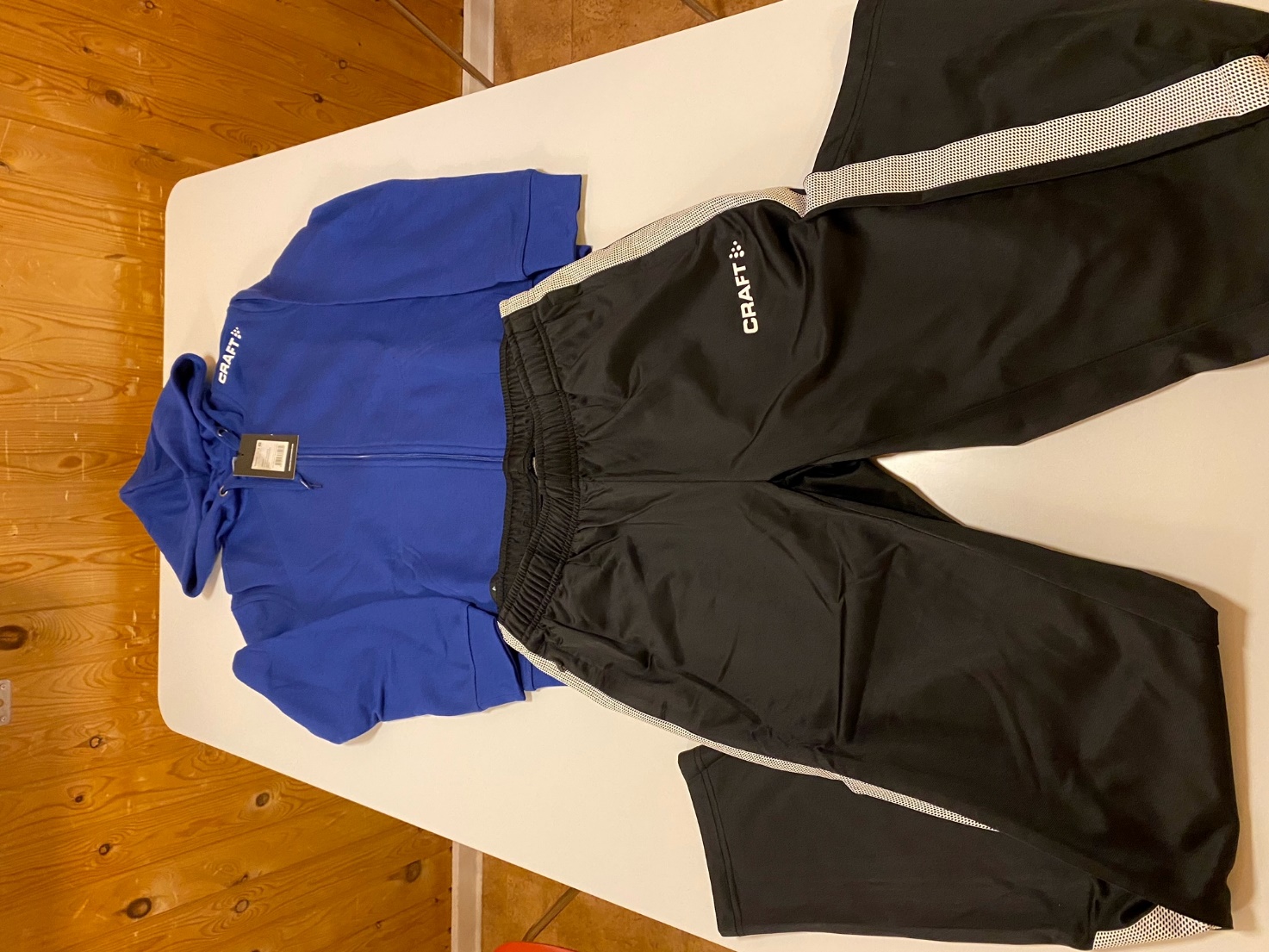 Hoodie til herre, dame og junior kr. 350,00Samme buks som billede med Jakke.